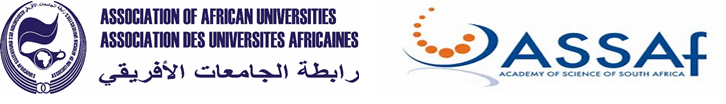 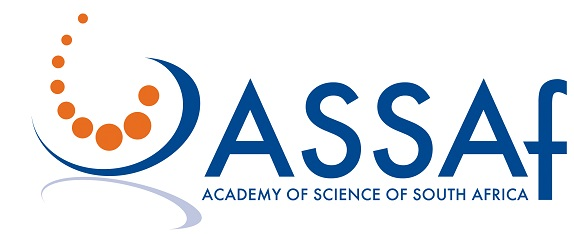 INSTITUTIONAL REPOSITORY (DSpace) TRAINING FOR IR MANAGERS AND IR IT MANAGERSCO-HOSTED BY THE ACADEMY OF SCIENCE OF SOUTH AFRICA (ASSAf) andTHE ASSOCIATION OF AFRICAN UNIVERSITIES (AAU)DATE:	Tuesday 12 September to Thursday, 14 September 2017 VENUE: 	Forever Hotel @ Centurion, Pretoria COST: 	AAU Members $400 (including accommodation and shuttles)             https://www.aau.org/subs/membership/Non-AAU Members: $500 (including accommodation and shuttles)             The workshop will provide hands-on training for setting up Institutional Repository (IR) platforms in their institutions and efficiently managing such platforms. Guidelines on becoming trusted repositories will be shared, and harvesting of repositories through DATAD-R will be addressed.Accommodation and ConferencingThe cost will include accommodation, meals and airport shuttles for the duration of the workshop, i.e. from arrival on Monday (11 September 2017) to Thursday (14 September 2017),     i.e. 4 days. TravelParticipants will be responsible for their own travel-related costs, such as flights and visas. Participants outside South Africa need to ensure that they leave enough time for visa applications. It is suggested that participants fly in the day before and stay in the hotel on the Monday evening already, as the training needs to start on time on the Tuesday.RegistrationRegistration link: https://www.research.net/r/DATAD-R_17pt2Registration deadline: Friday, 1 September 2017The AAU will deal with the registrations and issue invitation letters for visa purposes and will convey all logistics information. ContactsRegistration, logistics and visas: Abednego Corletey: acorletey@aau.org / CC: Nodumo Dhlamini: ndhlamini@aau.orgGeneral enquiries: Louise van Heerden: louise@assaf.org.za ContentTwo parallel sessions will be presented:IR management training for IR Managers; andIR set-up, configuration and customisation for IR information technology (IT) personnel.NB: Participants need to provide their own laptops for the training. IR ManagersIT IR Managers Day 1 Introduction to DSpaceCreating users and user groupsCreating communities and collectionsAssigning roles and establishing workflowsDay 1Setting up an IR serverInstalling DSpace Day 2Content preparation and uploading and managementItem mapping within collections Editing content Harvesting EmbargoesDay 2Configuration DSpaceCustomising DSpaceIntegrating DSpace into institutional websiteDay 3: IT Managers and IR Managers Content development and managementMaking your repository more visible by means of:Uniform Resource Identifiers (URI)/ Digital Object Identifiers (DOI)Google AnalyticsRSS feedsOther social media platformsTracking visits through online statistical monitoring Open Researcher and Contributor Identification (ORCID)Current Research Information System (CRIS) Integration of DSpace with other Open Source (OS)Upgrading to recent stable versionsDay 3: IT Managers and IR Managers Content development and managementMaking your repository more visible by means of:Uniform Resource Identifiers (URI)/ Digital Object Identifiers (DOI)Google AnalyticsRSS feedsOther social media platformsTracking visits through online statistical monitoring Open Researcher and Contributor Identification (ORCID)Current Research Information System (CRIS) Integration of DSpace with other Open Source (OS)Upgrading to recent stable versions